Medienkommentar 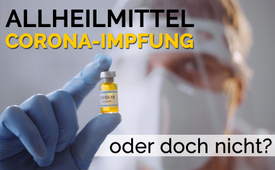 Allheilmittel Corona-Impfung – oder doch nicht?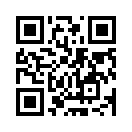 Trotz massiver Bedenken und offener Fragen wird die Corona-Impfung als einziger Weg zur Normalität propagiert. Dagegen werden andere Erfolg versprechende Behandlungsmethoden ausgeblendet. Warum werden uns solch wichtige Aspekte verschwiegen?Seit einem Jahr stecken wir in der weltweit größten Herausforderung dieses Jahrhunderts – Corona. Jeden Tag hören wir in den Nachrichten gebetsmühlenartig die neuesten Infektionszahlen und die Anzahl derer, die an oder mit Corona verstorben sind. Darüber, dass über 97 % der Menschen zum Beispiel in Deutschland nicht betroffen sind, werden die Bürger nicht informiert.
Die große Erlösung liegt in der Impfung - so lautet jedenfalls die Prophezeiung!  Erst dann könnten wir wieder in ein normales Leben zurückkehren.
So weit, so gut. Doch gerade in puncto Impfung drängen sich einige brennende Fragen auf:

1.  Warum wird die Impfung von Politik und Medien derart als das Allheilmittel gepriesen, wo doch bewiesenermaßen die Wirksamkeit der Impfstoffe wie z.B. bei AstraZeneca nur bei etwa 70 % liegt?
2.  Wie soll die Normalität zurückkehren, wenn nicht einmal sicher ist, ob man als Geimpfter nicht dennoch als Krankheitsüberträger in Frage kommt?
3.  Hat es nicht einen Grund, wenn Länder wie Frankreich und Schweden in einigen Landesteilen den Einsatz bestimmter Impfstoffe wegen ungeklärter Nebenwirkungen und Todesfälle untersagen?
4.  Die mRNA-Impfstoffe haben schon seit Jahren in Tierversuchen schlechte Ergebnisse gezeigt und den Abbruch der Entwicklungen bewirkt. Nun werden diese Tierversuche ausgerechnet bei den Corona-Impfstoffen teilweise übersprungen oder zumindest verkürzt. Wie ist das möglich?

Trotz all dieser massiven Bedenken und offenen Fragen wird die Impfung permanent als einziger und alternativloser Weg zur Normalität von allen Seiten propagiert. Unsere allgemeinen Medien verschweigen allerdings die Tatsache hartnäckig, dass in manchen Ländern ganz andere Dinge gegen Corona zum Einsatz kommen:

Der Biophysiker und Forscher Andreas Kalcker berichtete in einem Interview mit Jo Conrad von seinen Erfahrungen in Bolivien. Dort arbeitet er mit mehreren Universitäten zusammen und setzt mit den Ärzten Chlordioxid (CDL) erfolgreich gegen Corona ein. In Mexiko hat man inzwischen die Erfolge von Kalckers Forschungen gewürdigt und beginnt auch dort, dieses Mittel einzusetzen.

Die „Swiss Society for Anti Aging Medicine and Prevention“ (SSAAMP) veröffentlichte am 02. Februar 2021 den dringenden Appell an Schweizer Ärzte zum Einsatz von Vitamin D. In diesem Appell wird darauf hingewiesen, dass Studien belegen, wie Vitamin D die Krankheitsverläufe deutlich milder gestaltet und es faktisch weniger Intensiv-Patienten gibt.
In einem anderen Fall konnte das Labor Spiez, Teil des Schweizerischen Institutes für ABC-Schutz, in Studien die Wirksamkeit von Echinacea bei der Bekämpfung von Corona-Viren nachweisen.
Ebenso wurde in klinischen Studien der positive Effekt von hoch dosiertem, intravenös verabreichtem Vitamin C auf den Verlauf von Corona-Erkrankungen bestätigt.
Interessanterweise scheint auch unser Gesundheitsminister Jens Spahn von den genannten Studien rund um die Vitamine zu wissen. Herr Spahn wurde im Interview mit RTL gefragt, was er denn während seiner Corona-Erkrankung für die Genesung getan hätte? Spahn antwortete, dass er sich an die Tipps für die Stärkung des Immunsystems gehalten habe. Er hätte Vitamin D, Zink usw. genommen – wäre zwar wissenschaftlich nicht belegt, aber er hätte nur einen sehr schwachen Verlauf von Corona gehabt…

Bei der Vergabe der Milliarden schweren Forschungsgelder zur Bekämpfung von Corona, wurde von vornherein nur auf die Entwicklung von Impfstoffen gesetzt.
Stellt sich abschließend doch die Frage: Warum werden angesichts der Tatsache, dass eine Impfung alles andere als die ideale Lösung ist, andere gute und Erfolg versprechende Behandlungsmethoden den Menschen fast weltweit vorenthalten? Die Gesundheit der Bevölkerung steht somit wohl kaum im Mittelpunkt der Bestrebungen unserer Politiker und deren Berater.
Wenn also nicht die Gesundheit im Mittelpunkt steht, was dann?

Zum einen liegt auf der Hand, dass mit Impfstoffen wesentlich mehr verdient ist, als z.B. mit Vitamin C. Andererseits ist es möglicherweise gar nicht erwünscht, dass sich die Menschen durch alternative Heilmethoden selbst helfen. Denn eine Impfung mit der Einführung eines elektronischen Impfpasses ist eine ideale Voraussetzung dafür, die Bevölkerung zu kontrollieren, zu überwachen und vor allem abhängig zu machen.

Interessant dabei ist, welche Informationen der investigative Journalist und Autor Paul Schreyer zusammengetragen hat. Demnach wurden in sogenannten Planspielen schon seit vielen Jahrzehnten genau solche Pandemie-Szenarien geprobt. Sogar die Medienunternehmen erhalten darin eine wichtige Rolle. Sie sollen nämlich dafür sorgen, dass sogenannte «falsche» Botschaften, das heißt also Gegenstimmen, unterdrückt werden und in der Bevölkerung Angst erzeugt wird. Auf diese Weise ließen sich dann wesentliche Veränderungen effektiv durchsetzen und die Grundrechte der Menschen massiv einschränken oder sogar aufheben [siehe www.kla.tv/18099].
Sind diese erprobten Szenarien nicht genau das, was wir heute in der Realität erleben? Alternative Behandlungsmethoden werden ausgeblendet, während eine hoch umstrittene Impfung als Allheilmittel gepriesen wird. Im selben Atemzug wird ein digitaler Impfpass eingeführt, der eine totale Kontrolle und Überwachung ermöglicht. Auch werden wichtige Gegenstimmen von Wissenschaftlern und Ärzten aus aller Welt diffamiert und zensiert.
Daher muss hinterfragt werden, ob die Corona-Krise nicht als Steigbügelhalter der selbsternannten Elite dient, welche sich mithilfe der Medien für die Errichtung einer neuen Weltordnung nach ihren Vorstellungen stark macht.von mw.Quellen:Zu erkrankten Personen (Anteil nach Gesamtbevölkerung):
https://www.rki.de/DE/Content/InfAZ/N/Neuartiges_Coronavirus/Fallzahlen.html/

Zum Impfstoff und den Impfungen:
https://www.youtube.com/watch?v=kd61a75Z1SA
https://www.aerzteblatt.de/archiv/217993/AstraZeneca-Impfstoff-Hohes-Risiko
https://www.fr.de/wissen/corona-astrazeneca-impfstoff-nebenwirkungen-vakzin-coronavirus-covid-19-90208229.html
https://www.aerztezeitung.de/Nachrichten/Vor-Anaphylaxie-bei-Corona-Impfung-wird-gewarnt-415495.html
https://www.hna.de/verbraucher/corona-covid-19-impfstoff-impfung-forschung-infektion-ansteckung-coronavirus-gesundheit-kassel-hna-zr-90159808.html
https://www.zdf.de/nachrichten/panorama/corona-studie-geeimpfte-ansteckung-geringer-100.html
https://uncutnews.ch/zu-starke-nebenwirkungen-impfung-von-medizinischem-personal-in-mehreren-krankenhaeusern-in-frankreich-und-schweden-werden-ausgesetzt/
https://www.bitchute.com/video/K4uMTUMK8ud1/
https://www.extremnews.com/lifestyle/internet/551f17f7a0bba0f
https://www.wochenblick.at/nebenwirkungen-frankreich-faehrt-astrazeneca-impfungen-zurueck/
https://www.deutsche-apotheker-zeitung.de/news/artikel/2021/02/16/schwedische-region-nach-impfstopp-keine-anzeichen-fuer-probleme
https://www.faz.net/aktuell/politik/ausland/frankreich-fuenf-ungeklaerte-todesfaelle-nach-corona-impfung-17155886.html
https://www.morgenpost.de/article231579811/Corona-Astrazeneca-Impfung-Nebenwirkungen-Wirkung-Kritik.html?service=amp
https://reitschuster.de/post/wie-gefaehrlich-ist-astrazeneca/
https://www.aerzte-gegen-tierversuche.de/de/sonstige/3303-fragen-und-antworten-zu-corona-tierversuchen-und-impfstoffen
https://www.bundesgesundheitsministerium.de/coronavirus/faq-covid-19-impfung/faq-digitaler-impfnachweis.html

Zitat Jens Spahn:
https://www.rtl.de/cms/jens-spahn-corona-erkrankung-macht-demuetig-und-dankbar-fuer-diesen-verlauf-4639959.html

Zu Chlordioxid:
https://mega.nz/folder/QJhjzBIB#X7oroB6I69wOppf4a0uMHA
https://andreaskalcker.com/de/index.php?option=com_sppagebuilder&view=page&id=137&Itemid=735
https://bewusst.tv/corona-die-loesung-cdl
https://www.rainer-taufertshoefer-medizinjournalist.de/Coronavirus_Chlordioxid_Erfahrungsmedizin_Milit%C3%A4r_forschen_nach_Probleml%C3%B6sungen
https://mms-seminar.com/ueber-100-geheilte-covid-19-patienten-mit-cds-chlordioxid
https://www.extremnews.com/nachrichten/gesundheit/28c117c62bc7bbf?fbclid=IwAR2p2Z6Ns1jy6fuhiZdTOQ5SC8OWeseMm44Y5fD59yEDzAKw6eNfd9JFSbM

Zu Vitamin D:
https://ssaamp.ch/wp-content/uploads/2021/02/Vitamin-D.Aufruf.pdf

Allg. Vitamine:
https://www.gamed.or.at/userfiles/file/corona/Coronainfo_Orthomolekular.pdf
https://www.cosmopolitan.de/coronavirus-forscher-bestaetigen-vitamin-c-hilft-gegen-den-virus-92664.html

Zu Echinacea:
https://www.praxisvita.de/corona-behandlung-pflanzliches-mittel-echinacea-hilft-bei-covid-19-19135.html#was_genau_ist_echinacea_und_wie_wird_es_angewendet_
https://www.nau.ch/news/forschung/echinacea-naturheilmittel-echinaforce-aus-dem-thurgau-soll-helfen-65782181

Paul Schreyer Vortrag Pandemie Planspiele:
https://www.youtube.com/watch?v=SSnJhHOU_28Das könnte Sie auch interessieren:#Impfen - – ja oder nein? Fakten & Hintergründe ... - www.kla.tv/Impfen

#Medienkommentar - www.kla.tv/Medienkommentare

#Coronavirus - www.kla.tv/CoronavirusKla.TV – Die anderen Nachrichten ... frei – unabhängig – unzensiert ...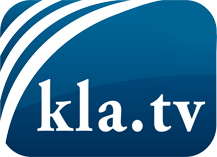 was die Medien nicht verschweigen sollten ...wenig Gehörtes vom Volk, für das Volk ...tägliche News ab 19:45 Uhr auf www.kla.tvDranbleiben lohnt sich!Kostenloses Abonnement mit wöchentlichen News per E-Mail erhalten Sie unter: www.kla.tv/aboSicherheitshinweis:Gegenstimmen werden leider immer weiter zensiert und unterdrückt. Solange wir nicht gemäß den Interessen und Ideologien der Systempresse berichten, müssen wir jederzeit damit rechnen, dass Vorwände gesucht werden, um Kla.TV zu sperren oder zu schaden.Vernetzen Sie sich darum heute noch internetunabhängig!
Klicken Sie hier: www.kla.tv/vernetzungLizenz:    Creative Commons-Lizenz mit Namensnennung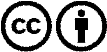 Verbreitung und Wiederaufbereitung ist mit Namensnennung erwünscht! Das Material darf jedoch nicht aus dem Kontext gerissen präsentiert werden. Mit öffentlichen Geldern (GEZ, Serafe, GIS, ...) finanzierte Institutionen ist die Verwendung ohne Rückfrage untersagt. Verstöße können strafrechtlich verfolgt werden.